Alternate Research PaperFor students who have taken peer tutoring more than once and have already done a research paper or students that require an alternative assignment for reasons previously discussed with the teacher, this is an option to fulfill the research paper requirement. Instructions: Choose 3 activities from the Disability Awareness Activity Packet or the packet Understanding Kids Who Are Different: Activities for Teaching About Disabilities. After you have completed the activity, you are expected to write at least ½ a page per activity. Things to include in the write up:Which activity you chose and whyHow you completed the activityWhat you learned from the activityWhat you think you would be like to live every day with this type of disabilityAny other thoughts, concerns, questions, or comments relating to the activity. Make sure to have an introductory paragraph and a closing paragraph as well.The introductory paragraph should introduce what you are writing about, so state the three activities you chose and what you hope/had hoped you could learn from them. The closing paragraph should wrap up any loose ends in the paper. You should give one major fact about each experiment that you had previously stated in the ½ paragraph you wrote previously. You should retell what activities you did and what this experience taught you as a whole. Wrap up your paper. You will be held to the same guidelines as you would have been had you been writing the original research paper with very few modifications. See the rubric.Peer Tutor Alternate Research Paper Rubric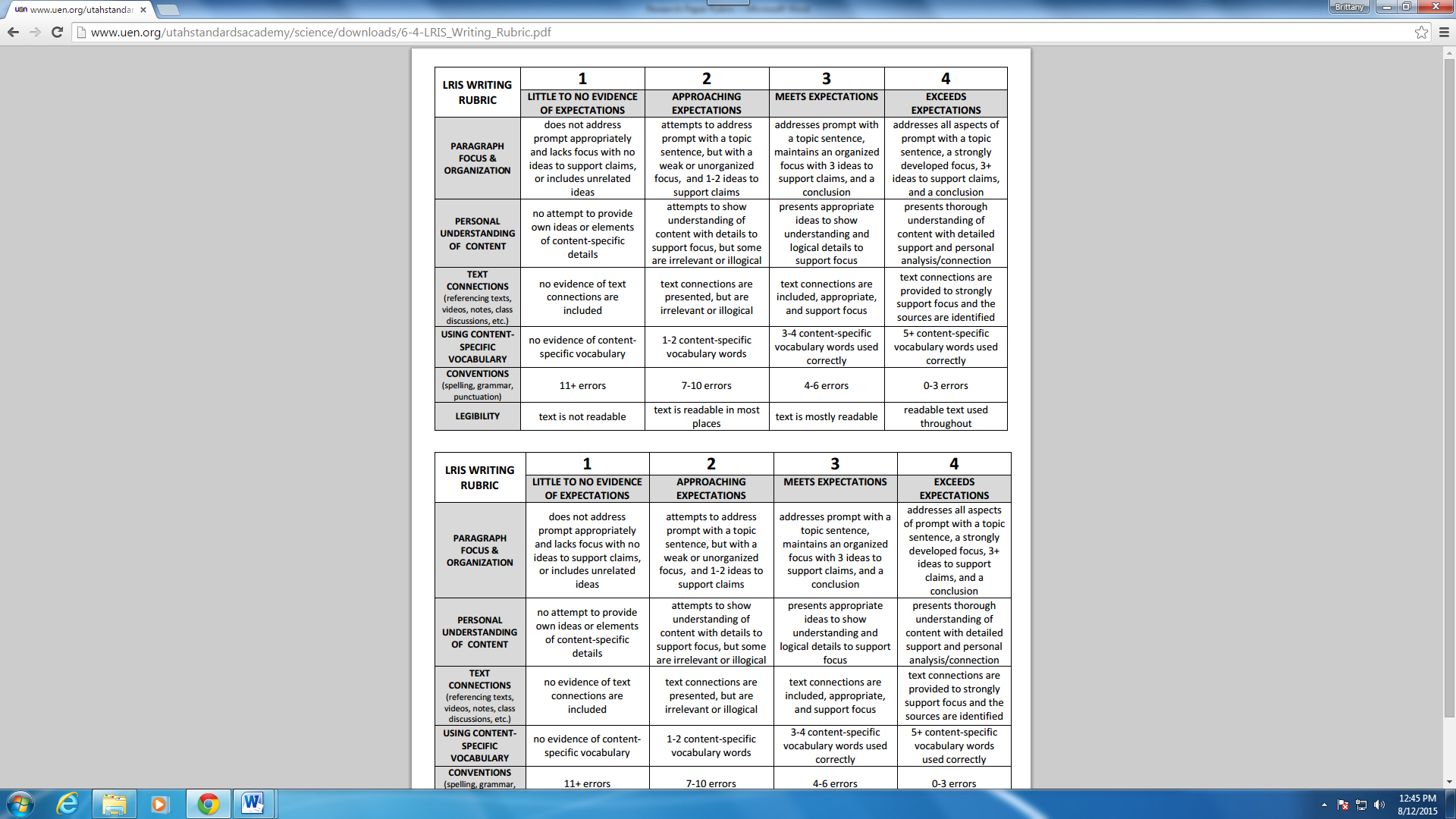 Legible (5 points)		Yes	No		Spelling and Grammar (5 points)Yes	No½ page per article (15 points)	Yes	No 		Content (10 points)		Yes	NoTotal:		/40Typed (3 points)		Yes	NoDouble Spaced (3 points)	Yes	No12 point font (3 points)		Yes	NoIntroduction (3 points)		Yes	NoConclusion (3 points)		Yes 	NoName and Period (2 points)	Yes	NoOn Time (13 points)		Yes	NoTotal:		/30 Grand Total: ________/70Comments: ______________________________________________________________________________________________________________________________________________________________________________________________________________________________________________________________________________________________________________________________________________________________________________________________________________________________________________________________________________________________________________________________